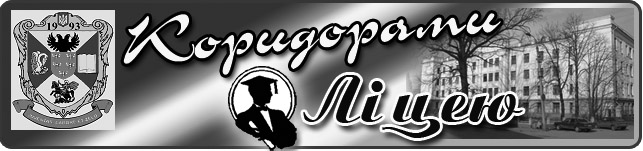 Випуск   №5 (134) січень 2020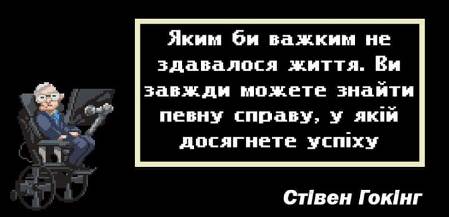 ПАМ’ЯТАЙ ПРО КРУТИ!29 січня вся свідома українська громадськість відзначає День пам’яті героїв Крут. 102 роки тому молоді захисники Української Народної Республіки власною кров’ю вписали нову героїчну сторінку в історію українського визвольного руху. 29 січня 2019 року на річницю бою під Крутами на місці подій була проведена масова церемонія вшанування пам’яті. Учні ліцею відвідали Меморіальний комплекс «Памʼяті Героїв Крут» та вшанувати подвиг захисників.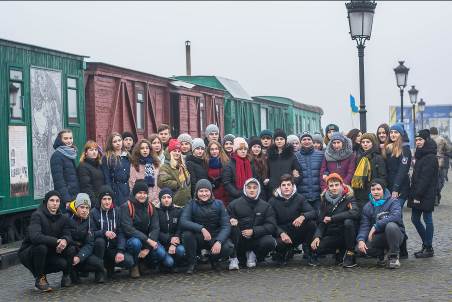 Учні 10 класу на екскурсії до Меморіального комплексу «Пам’яті Героїв Крут».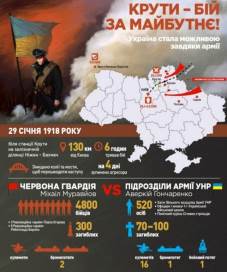 ПАМ’ЯТАЙ ПРО КРУТИ!29 січня вся свідома українська громадськість відзначає День пам’яті героїв Крут. 102 роки тому молоді захисники Української Народної Республіки власною кров’ю вписали нову героїчну сторінку в історію українського визвольного руху. 29 січня 2019 року на річницю бою під Крутами на місці подій була проведена масова церемонія вшанування пам’яті. Учні ліцею відвідали Меморіальний комплекс «Памʼяті Героїв Крут» та вшанувати подвиг захисників.Учні 10 класу на екскурсії до Меморіального комплексу «Пам’яті Героїв Крут».НЕБЕЗПЕЧНІ БАТАРЕЙКИ!Батарейки відносяться до небезпечних видів відходів. Одна, викинута у відкритий ґрунт, батарейка забруднює площу в 20 квадратних метрів або 400 літрів води важкими металлами. Саме через це їх не можна викидати у смітник. 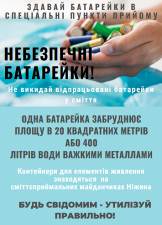 Учениця ліцею Рудь Єлизавета провела дослідження і встановила, що є гостра необхідність інформування ліцеїстів, щодо правильного поводження з відпрацьованими батарейками.Що робити з відпрацьованими батарейками?Не викидати у сміття, зберігати в закритій коробці, щоб здати в пункт прийому використаних батарейок.Купувати з маркуванням «без ртуті».Не розбирати батарейки.Зберігати подалі від дітей.Переходити від одноразових батарейок на акумулятори.НЕБЕЗПЕЧНІ БАТАРЕЙКИ!Батарейки відносяться до небезпечних видів відходів. Одна, викинута у відкритий ґрунт, батарейка забруднює площу в 20 квадратних метрів або 400 літрів води важкими металлами. Саме через це їх не можна викидати у смітник. Учениця ліцею Рудь Єлизавета провела дослідження і встановила, що є гостра необхідність інформування ліцеїстів, щодо правильного поводження з відпрацьованими батарейками.Що робити з відпрацьованими батарейками?Не викидати у сміття, зберігати в закритій коробці, щоб здати в пункт прийому використаних батарейок.Купувати з маркуванням «без ртуті».Не розбирати батарейки.Зберігати подалі від дітей.Переходити від одноразових батарейок на акумулятори.ПЕРШІСТЬ ЛІЦЕЮ З ВОЛЕЙБОЛУКоманда дівчат класу іноземної філології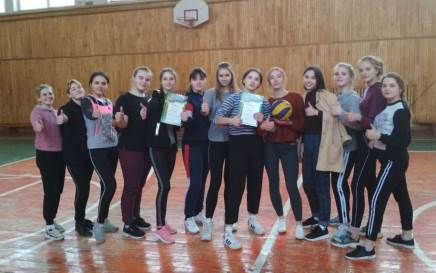 ПЕРШІСТЬ ЛІЦЕЮ З ВОЛЕЙБОЛУКоманда дівчат класу іноземної філологіїПЕРШІСТЬ ЛІЦЕЮ З ВОЛЕЙБОЛУКоманда дівчат класу іноземної філологіїЧИСТЕ ПОВІТРЯ – ЗАПОРУКА ЗДОРОВ’Я!Встановлено, що в закритому приміщенні, де знаходиться кілька осіб, кількість кисню значно зменшується вже через кілька годин. Це сприяє прогресуванню головного болю, поганого сну і апетиту, підвищенню стомлюваності і збудливості.Крім того, в погано провітрюваних кімнатах міститься велика кількість мікроорганізмів. Тому в приміщенні, де людина проводить більшу частину доби, повітря повинно бути завжди чисте і свіже.Що можна зробити для поліпшення стану повітря в класі?1.Обов'язково провітрювати класну кімнату до початку уроків і після кожного уроку. Час провітрювання залежить від погодних умов і пори року.2.Слідкувати за температурою в навчальному приміщенні.3.Класну дошку витирати тільки вологою ганчіркою, щоб мінімізувати вміст пилу від крейди в повітрі.4.В опалювальний сезон необхідно проводити вологе прибирання частіше, аби зволожити сухе повітря.5.Перевірити механізми відчинення-зачинення вікон, щоб позбутися протягів.21 січня 2020  року у спортивній залі НДУ відбулися змагання з волейболу серед дівчат 10 та 11 класів іноземної філології. Команди дівчат охоче брали участь у змаганнях із волейболу, адже це чудова можливість проявити себе, завоюватизвання переможця. Змагання пройшли у дуже цікавій та напруженій боротьбі. За шаленої підтримки своїх вболівальників команда учениць 10 класу іноземної філології здобула перемогу.звання переможця. Змагання пройшли у дуже цікавій та напруженій боротьбі. За шаленої підтримки своїх вболівальників команда учениць 10 класу іноземної філології здобула перемогу.ЧИСТЕ ПОВІТРЯ – ЗАПОРУКА ЗДОРОВ’Я!Встановлено, що в закритому приміщенні, де знаходиться кілька осіб, кількість кисню значно зменшується вже через кілька годин. Це сприяє прогресуванню головного болю, поганого сну і апетиту, підвищенню стомлюваності і збудливості.Крім того, в погано провітрюваних кімнатах міститься велика кількість мікроорганізмів. Тому в приміщенні, де людина проводить більшу частину доби, повітря повинно бути завжди чисте і свіже.Що можна зробити для поліпшення стану повітря в класі?1.Обов'язково провітрювати класну кімнату до початку уроків і після кожного уроку. Час провітрювання залежить від погодних умов і пори року.2.Слідкувати за температурою в навчальному приміщенні.3.Класну дошку витирати тільки вологою ганчіркою, щоб мінімізувати вміст пилу від крейди в повітрі.4.В опалювальний сезон необхідно проводити вологе прибирання частіше, аби зволожити сухе повітря.5.Перевірити механізми відчинення-зачинення вікон, щоб позбутися протягів.ПОРАДИ ВІД СТІВЕНА ГОКІНГА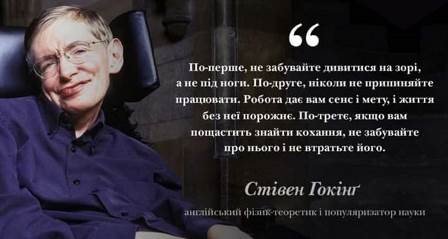 ПОРАДИ ВІД СТІВЕНА ГОКІНГАПОРАДИ ВІД СТІВЕНА ГОКІНГАЧИСТЕ ПОВІТРЯ – ЗАПОРУКА ЗДОРОВ’Я!Встановлено, що в закритому приміщенні, де знаходиться кілька осіб, кількість кисню значно зменшується вже через кілька годин. Це сприяє прогресуванню головного болю, поганого сну і апетиту, підвищенню стомлюваності і збудливості.Крім того, в погано провітрюваних кімнатах міститься велика кількість мікроорганізмів. Тому в приміщенні, де людина проводить більшу частину доби, повітря повинно бути завжди чисте і свіже.Що можна зробити для поліпшення стану повітря в класі?1.Обов'язково провітрювати класну кімнату до початку уроків і після кожного уроку. Час провітрювання залежить від погодних умов і пори року.2.Слідкувати за температурою в навчальному приміщенні.3.Класну дошку витирати тільки вологою ганчіркою, щоб мінімізувати вміст пилу від крейди в повітрі.4.В опалювальний сезон необхідно проводити вологе прибирання частіше, аби зволожити сухе повітря.5.Перевірити механізми відчинення-зачинення вікон, щоб позбутися протягів.